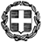 -----Βαθμός Ασφαλείας:	Nα διατηρηθεί μέχρι:	Βαθμ. Προτερ.: ΕΞ. ΕΠΕΙΓΟΝ	Μαρούσι,                  02/11/2015	Αριθμ. Πρωτ. :     Φ15/173574/Δ2ΠΡΟΣ: 	KOIN:	Πανελλήνια Ένωση Βιοεπιστημόνων		Έβρου 94-96,		115 27, Αμπελόκηποι ΑθήναΘΕΜΑ: «12ος Πανελλήνιος Μαθητικός Διαγωνισμός Βιολογίας 2016 – Διεθνής Ολυμπιάδα Βιολογίας»Σχετικό έγγραφο:  το με αρ. πρ. 166567/Δ2/20-10-2015 έγγραφο του ΥΠ.Π.Ε.Θ.Η Πανελλήνια Ένωση Βιοεπιστημόνων (ΠΕΒ) προκηρύσσει τον 12ο Πανελλήνιο Μαθητικό Διαγωνισμό Βιολογίας (ΠΔΒ) 2016 για μαθητές της Α΄, Β΄ και Γ΄ τάξης των Γενικών Λυκείων και Γ΄ τάξης των ΕΠΑ.Λ. της χώρας.O Πανελλήνιος Διαγωνισμός Βιολογίας, που διεξάγεται σε σύνδεση με τη Διεθνή Ολυμπιάδα Βιολογίας (International Biology Olympiad - IBO), έχει ως σκοπό την επιλογή και την ανάδειξη ταλαντούχων μαθητών της χώρας που ενδιαφέρονται και ασχολούνται με τη Βιολογία. Παράλληλα, δίνει τη δυνατότητα στους μαθητές να δοκιμάσουν τις γνώσεις και τις εμπειρίες τους, αλλά και να συμμετάσχουν στις Διεθνείς Ολυμπιάδες Βιολογίας. Οι τέσσερις (4) μαθητές με τις υψηλότερες επιδόσεις στον Πανελλήνιο Διαγωνισμό Βιολογίας (ΠΔΒ) θα συμμετάσχουν στην 27η Διεθνή Ολυμπιάδα Βιολογίας (IBO), όπου θα αποκτήσουν μια εξαιρετική εμπειρία με την επαφή τους με ομοίως διακριθέντες μαθητές από 60 (περίπου) χώρες και σε περίπτωση που διακριθούν με πρώτο, δεύτερο ή τρίτο βραβείο (χρυσό, αργυρό ή χάλκινο μετάλλιο αντίστοιχα) αποκτούν τη δυνατότητα εγγραφής σε Πανεπιστημιακά τμήματα, εφόσον για την εισαγωγή τους σε αυτά, το μάθημα της Βιολογίας εξετάζεται ως μάθημα προσανατολισμού [Ν. 3194/2003 (Α΄267) και τροποποίησή του με τον Ν. 3748/2009 (Α΄29)].Ο Πανελλήνιος Διαγωνισμός Βιολογίας (ΠΔΒ) θα διεξαχθεί σε τρεις (3) φάσεις.1η ΦΑΣΗΗ πρώτη (1η) φάση του Πανελλήνιου Διαγωνισμού Βιολογίας θα διεξαχθεί το Σάββατο, 06 Φεβρουαρίου 2016 και ώρα 9.30 π.μ.Η εξεταστέα ύλη για την πρώτη (1η) φάση του ΠΔΒ περιλαμβάνει τη διδακτέα ύλη που προβλέπει το αναλυτικό πρόγραμμα, όπως ορίζεται από το ΥΠ.Π.Ε.Θ.:Α. Για τους μαθητές της Α΄ τάξης Γενικού Λυκείου:Σχολικό Βιβλίο Βιολογίας Α΄ Λυκείου: Κεφ. 1 «Από το κύτταρο στον οργανισμό»Κεφ. 3 «Κυκλοφορικό σύστημα»Κεφ. 9 «Νευρικό σύστημα» (εκτός της παραγράφου: Συνάψεις)Κεφ. 10 «Αισθητήρια όργανα - Αισθήσεις» (εκτός της παραγράφου: Βιοχημεία της όρασης)Κεφ. 11 «Ενδοκρινείς αδένες» (εκτός της ενότητας: Αδένες)Κεφ. 12 «Αναπαραγωγή - Ανάπτυξη» (εκτός των παραγράφων: Αυλάκωση, Εμφύτευση, Σχηματισμός πλακούντα, Ανάπτυξη του εμβρύου, Τοκετός και Ανάπτυξη μετά τον τοκετό - Γήρας)Β. Για τους μαθητές της Β΄ τάξης Γενικού Λυκείου και Γ΄ τάξης ΕΠΑ.Λ.:Σχολικό Βιβλίο Βιολογίας Β΄ Λυκείου Γενικής Παιδείας: Κεφ. 1 «Χημική σύσταση του κυττάρου»Κεφ. 2 «Κύτταρο: Η θεμελιώδης μονάδα της ζωής» Κεφ. 3 «Μεταβολισμός» (εκτός της παραγράφου: Παράγοντες που επηρεάζουν τη δράση των ενζύμων)Κεφ. 4 «Γενετική» Γ. Για τους μαθητές της Γ΄ τάξης Γενικού Λυκείου:Σχολικό Βιβλίο Βιολογίας Γ΄ Λυκείου Θετικής Κατεύθυνσης:Κεφ. 1 «Το γενετικό υλικό»Κεφ. 2 «Αντιγραφή, έκφραση και ρύθμιση της γενετικής πληροφορίας»Κεφ. 4 «Τεχνολογία του ανασυνδυασμένου DNA»Κεφ. 5 «Μενδελική κληρονομικότητα»Κεφ. 6 «Μεταλλάξεις»Κεφ. 7 «Αρχές και μεθοδολογία της Βιοτεχνολογίας» (εκτός από την ενότητα: «Η παραγωγή της πενικιλίνης αποτελεί σημαντικό σταθμό στην πορεία της Βιοτεχνολογίας»)Κεφ. 8 «Εφαρμογές της Βιοτεχνολογίας στην Ιατρική» (εκτός των παραγράφων: «Εμβόλια» και «Αντιβιοτικά»)Κεφ. 9 «Εφαρμογές της Βιοτεχνολογίας στη γεωργία και την κτηνοτροφία»•	Σχολικό Βιβλίο Βιολογίας Γ΄ Λυκείου Γενικής Παιδείας: Κεφ. 1 «Άνθρωπος και υγεία» (εκτός των παραγράφων: «Πολλαπλασιασμός ιών», και 1.4)Κεφ. 2 «Άνθρωπος και περιβάλλον» (εκτός των παραγράφων: 2.2.3, 2.4, 2.4.1, 2.4.2, Ρύπανση του εδάφους και Ηχορρύπανση)Η πρώτη (1η) φάση του διαγωνισμού, που γίνεται σύμφωνα με τις ισχύουσες διατάξεις για τις Απολυτήριες Εξετάσεις Γενικών Λυκείων παρελθόντων ετών σε πανελλαδικό επίπεδο, θα διενεργηθεί στα κατά τόπους Λύκεια ή Γυμνάσια, που θα οριστούν από τις Διευθύνσεις Δευτεροβάθμιας Εκπαίδευσης ως Εξεταστικά Κέντρα και θα διαρκέσει τρεις (3) ώρες. Σημειώνεται πως η στελέχωση των Εξεταστικών Κέντρων στις κατά τόπους Διευθύνσεις Δευτεροβάθμιας Εκπαίδευσης θα γίνει από εθελοντές εκπαιδευτικούς, οι οποίοι θα απασχοληθούν χωρίς δαπάνη για το Δημόσιο.Οι ενδιαφερόμενοι μαθητές καλούνται να δηλώσουν συμμετοχή μέχρι την Παρασκευή 29 Ιανουαρίου 2016. Η δήλωση συμμετοχής γίνεται από κάθε μαθητή χωριστά μόνο για την τάξη φοίτησής του, με τη συμπλήρωση και υποβολή της σχετικής φόρμας - δήλωσης στην ιστοσελίδα του ΠΔΒ (www.pdbio.gr).  Στη φόρμα θα πρέπει να συμπεριλαμβάνονται το επώνυμο, το όνομα, το πατρώνυμο, η τάξη φοίτησης, το σχολείο και η Διεύθυνση Δευτεροβάθμιας Εκπαίδευσης, καθώς και τα στοιχεία επικοινωνίας. Κάθε μαθητής υποβάλλει τη δήλωση συμμετοχής του και γραπτώς στον Διευθυντή του σχολείου μέχρι την παραπάνω ημερομηνία. Στη συνέχεια, κάθε σχολείο θα πρέπει να αποστείλει συγκεντρωτική κατάσταση μέχρι τη Δευτέρα 01 Φεβρουαρίου 2016 με τα στοιχεία των συμμετεχόντων (επώνυμο, όνομα, πατρώνυμο, τάξη φοίτησης και σχολείο): α) στην οικεία Διεύθυνση Δευτεροβάθμιας Εκπαίδευσης (στους υπεύθυνους για διαγωνισμούς - Ολυμπιάδες) και β) στην Οργανωτική Επιτροπή του ΠΔΒ (στην ηλεκτρονική διεύθυνση pdbpev@gmail.com ). Η σύνθεση και η επιλογή των θεμάτων, καθώς και η αξιολόγησή τους, θα γίνει από την Επιτροπή Επιλογής Θεμάτων του Πανελλήνιου Διαγωνισμού Βιολογίας 2016 της Πανελλήνιας Ένωσης Βιοεπιστημόνων με την ευθύνη Επιστημονικής Επιτροπής. Σημειώνεται ότι για τη συμμετοχή στον ΠΔΒ και στη Διεθνή Ολυμπιάδα Βιολογίας δεν απαιτείται η γνώση ξένης γλώσσας.ΒΡΑΒΕΙΑ - ΕΠΑΙΝΟΙΣτους τρεις (3) πρώτους μαθητές κάθε τάξης θα δοθεί βραβείο. Στους είκοσι τέσσερις (24) πρώτους μαθητές της Γ΄ Λυκείου, στους δώδεκα (12) πρώτους μαθητές της Α΄ Λυκείου και στους δώδεκα (12) πρώτους μαθητές της Β΄ Λυκείου θα δοθεί έπαινος. ΠΛΕΟΝΕΚΤΗΜΑΤΑΟι δώδεκα (12) πρώτοι μαθητές της Α΄ Λυκείου κρατούν τον βαθμό τους μέχρι τη συμμετοχή τους στην πρώτη (1η) φάση της Β΄ Λυκείου. Στην περίπτωση που ο βαθμός της Α΄ Λυκείου είναι μεγαλύτερος από τον βαθμό της Β΄ Λυκείου, τότε ο τελικός βαθμός στη Β΄ Λυκείου προκύπτει από τον συμψηφισμό (50/50) των βαθμών της Α΄ και Β΄ τάξης, ενώ αν είναι μικρότερος παραμένει αυτός της Β΄ Λυκείου. Δικαίωμα συμμετοχής στη δεύτερη (2η ) φάση αποκτάται από τους 12 μαθητές της Β΄ Λυκείου με την καλύτερη τελική βαθμολογία η οποία προκύπτει:α)	από τον βαθμό που έλαβε μαθητής της Β΄ Λυκείου που έχει συμμετάσχει μόνο στον ΠΔΒ 2016,β)	από τον βαθμό που έλαβε μαθητής της Β΄ Λυκείου που έχει συμμετάσχει στον ΠΔΒ 2016 και η βαθμολογία του στον ΠΔΒ 2015 της Α΄ Λυκείου είναι χαμηλότερη από αυτήν που έλαβε στον ΠΔΒ της Β΄ Λυκείου (οπότε δεν προσμετράται ο βαθμός της Α΄ τάξης),γ)	από τον Μέσο Όρο της βαθμολογίας Α΄ και Β΄ Λυκείου (αν η βαθμολογία στον ΠΔΒ της Α΄ Λυκείου είναι μεγαλύτερη από αυτήν στον ΠΔΒ της Β΄ Λυκείου). Οι δώδεκα (12) μαθητές της Β΄ Λυκείου με την καλύτερη βαθμολογία έχουν το δικαίωμα να διαγωνιστούν είτε απευθείας στη δεύτερη (2η) φάση του ΠΔΒ 2016, είτε της επόμενης χρονιάς ΠΔΒ 2017 παρακάμπτοντας την πρώτη (1η) φάση της χρονιάς εκείνης. Το δικαίωμα αυτό μπορεί να χρησιμοποιηθεί μία μόνο φορά και θα δηλωθεί ηλεκτρονικά στον ιστότοπο της Πανελλήνιας Ένωσης Βιοεπιστημόνων από τους μαθητές, μετά την έκδοση των αποτελεσμάτων της 1ης φάσης.Δικαίωμα συμμετοχής στη δεύτερη (2η ) φάση αποκτούν οι 24 πρώτοι μαθητές της Γ΄ τάξης.Σε όλες τις τάξεις στους προκριθέντες συμπεριλαμβάνονται και όσοι ισοβάθμησαν με τον τελευταίο προκριθέντα.Λεπτομέρειες για το πλεονέκτημα διάκρισης στην ιστοσελίδα του ΠΔΒ: www.pdbio.gr 2η ΦΑΣΗΗ δεύτερη φάση (2η) του διαγωνισμού θα διεξαχθεί στην Αθήνα το Σάββατο, 02 Απριλίου 2016, σε χώρο που θα ορίσει η Οργανωτική Επιτροπή του διαγωνισμού. Σε αυτή τη φάση θα συμμετάσχουν α) οι είκοσι τέσσερις (24) πρώτοι μαθητές της Γ΄ Λυκείου, β) οι δώδεκα (12) μαθητές της Β΄ Λυκείου με την καλύτερη βαθμολογία που συμμετείχαν στην πρώτη φάση του ΠΔΒ 2015 ως μαθητές της Β΄ Λυκείου τότε (και τώρα μαθητές της Γ΄ Λυκείου), καθώς και γ) όσοι από τους 12 μαθητές της Β΄ Λυκείου με την καλύτερη βαθμολογία, που συμμετείχαν στην πρώτη φάση του ΠΔΒ 2016 και έχουν το δικαίωμα επιλογής, δηλώσουν το ενδιαφέρον τους (όπως περιγράφεται ανωτέρω).Η εξεταστέα ύλη για τη δεύτερη (2η) φάση του διαγωνισμού περιλαμβάνει:Σχολικό Βιβλίο Βιολογίας Γ΄ Λυκείου Θετικής Κατεύθυνσης:Κεφ. 1 «Το γενετικό υλικό»Κεφ. 2 «Αντιγραφή, έκφραση και ρύθμιση της γενετικής πληροφορίας»Κεφ. 3 «Ιοί»Κεφ. 4 «Τεχνολογία του ανασυνδυασμένου DNA»Κεφ. 5 «Μενδελική κληρονομικότητα»Κεφ. 6 «Μεταλλάξεις»Κεφ. 7 «Αρχές και μεθοδολογία της Βιοτεχνολογίας» (όλο το κεφάλαιο) Κεφ. 8 «Εφαρμογές της Βιοτεχνολογίας στην Ιατρική» (όλο το κεφάλαιο) Κεφ. 9 «Εφαρμογές της Βιοτεχνολογίας στη γεωργία και την κτηνοτροφία»•	Σχολικό Βιβλίο Βιολογίας Γ΄ Λυκείου Γενικής Παιδείας: Κεφ. 1 «Άνθρωπος και υγεία» (όλο το κεφάλαιο)Κεφ. 2 «Άνθρωπος και περιβάλλον» (όλο το κεφάλαιο)Κεφ. 3 «Εξέλιξη» (όλο το κεφάλαιο)Στη δεύτερη φάση θα εξεταστούν επιπλέον και κάποιες ενότητες από την ελληνική έκδοση του προτεινόμενου για τις Διεθνείς Ολυμπιάδες Βιολογίας βιβλίου των Campbell & Reece. Από το Κεφάλαιο 9 (Κυτταρική Αναπνοή) οι πρώτες επτά (7) σελίδες, από το Κεφάλαιο 10 (Φωτοσύνθεση) οι δώδεκα (12) πρώτες σελίδες, από το Κεφάλαιο 35 (Δομή φυτών) οι Ενότητες 35.1 και 35.2 συνολικά εννέα (9) σελίδες και από το Κεφάλαιο 40 (Βασικές λειτουργίες και ανατομία ζώων) η Ενότητα 40.1 οι επτά (7) πρώτες σελίδες.3η ΦΑΣΗΣτην τρίτη (3η) φάση του διαγωνισμού, θα λάβουν μέρος οι δώδεκα (12) πρώτοι μαθητές της 2ης φάσης και, αφού δεχθούν στοιχειώδη εργαστηριακή κατάρτιση, θα εξεταστούν σε εργαστηριακές τεχνικές και θα αξιολογηθούν συνολικά. Ο χρόνος και ο τόπος θα οριστεί μετά το τέλος της 2ης  φάσης (τελευταίο δεκαπενθήμερο του Απριλίου 2016).Οι τέσσερις (4) πρώτοι μαθητές της τρίτης (3ης) και τελικής φάσης του διαγωνισμού θα συγκροτήσουν την Ελληνική ομάδα συμμετοχής που θα αντιπροσωπεύσει τη χώρα μας στη Διεθνή Ολυμπιάδα Βιολογίας, η οποία θα πραγματοποιηθεί τον Ιούλιο του 2016 στο Βιετνάμ. Σημειώνεται ότι τα έξοδα μετακίνησης των μαθητών και στις τρεις (3) φάσεις του διαγωνισμού, καθώς και τα έξοδα μετακίνησης της Εθνικής Ολυμπιακής Ομάδας Βιολογίας στο εσωτερικό της χώρας (προς και από τα διεθνή αεροδρόμια της χώρας), βαρύνουν αποκλειστικά τον διαγωνιζόμενο, δηλαδή θα γίνει χωρίς δαπάνη για το Δημόσιο.ΔΙΕΘΝΕΙΣ ΔΙΑΚΡΙΣΕΙΣΕπιπρόσθετα, σας ενημερώνουμε ότι στην περσινή 26η Διεθνή Ολυμπιάδα Βιολογίας που διεξήχθη από 12 έως 19 Ιουλίου 2015 στο Άαρχους της Δανίας, η Εθνική Ολυμπιακή Ομάδα Βιολογίας, αποτελούμενη από τους μαθητές Διονύσιο Γαζή του Π. ΓΕ.Λ. Ιωνιδείου Σχολής, Μιχαήλ Δεληβοριά του Π.Π. ΓΕ.Λ. Πανεπιστημίου Πατρών, Δέσποινα Καλούση του Ιδιωτικού ΓΕ.Λ. Μ.Ν. Ράπτου και Νικόλαο Καρβελά του 1ου ΓΕ.Λ. Παλλήνης, επέστρεψε με χάλκινο μετάλλιο που κατέκτησε ο μαθητής του 1ου ΓΕ.Λ. Παλλήνης Νικόλαος Καρβελάς. Η διάκριση αυτή αποκτά ιδιαίτερη σημασία, δεδομένου ότι οι μαθητές μας είχαν να ανταγωνιστούν 250 μαθητές από 60 περίπου χώρες. Αυτός ο διεθνής διαγωνισμός διεξάγεται από την IBO (International Biology Olympiad) και πραγματοποιείται εδώ και 26 χρόνια κάθε Ιούλιο σε διάφορες χώρες του κόσμου. Η Ελλάδα, μέσω της ΠΕΒ, συμμετέχει από το 2005 και είναι η πέμπτη φορά τα τελευταία έξι χρόνια που πετυχαίνει διάκριση.Η Διεύθυνσή μας εκφράζει τα θερμά της συγχαρητήρια στους βραβευθέντες μαθητές και σε όλους τους συμμετέχοντες στον ανωτέρω διαγωνισμό, τόσο σε εθνικό όσο και σε διεθνές επίπεδο.Περισσότερες πληροφορίες δημοσιεύονται στην ιστοσελίδα του Πανελλήνιου Διαγωνισμού Βιολογίας: http://www.pdbio.gr. Oι ενδιαφερόμενοι μπορούν, επίσης, να επικοινωνούν στο e-mail: pdbpev@gmail.com ή στο τηλέφωνο 210-52.24.632 (Δευτέρα έως Πέμπτη, από 17:00 έως 20:00).ΚΡΙΣΙΜΕΣ ΗΜΕΡΟΜΗΝΙΕΣΠαρασκευή, 29 Ιανουαρίου 2016: 	Όριο υποβολής Δηλώσεων Συμμετοχής για μαθητές.Δευτέρα, 01 Φεβρουαρίου 2016:	Όριο υποβολής Δηλώσεων Συμμετοχής των σχολείων στις Διευθύνσεις Δ.Ε.Τρίτη, 02 Φεβρουαρίου 2016:	Όριο ορισμού του εξεταστικού κέντρου από την οικεία Διεύθυνση Δ.Ε. και ενημέρωση της Πανελλήνιας Ένωσης Βιοεπιστημόνων στην ηλεκτρονική διεύθυνση pdbpev@gmail.com Σάββατο, 06 Φεβρουαρίου 2016:		Πρώτη (1η) Φάση του Πανελλήνιου Διαγωνισμού Βιολογίας 2016.Σάββατο, 02 Απριλίου 2016:		Δεύτερη (2η) Φάση του Πανελλήνιου Διαγωνισμού Βιολογίας 2016.Ιούλιος 2016:		27η Διεθνής Ολυμπιάδα Βιολογίας (IBO) στο Βιετνάμ.Παρακαλούμε να ενημερώσετε τα σχολεία της αρμοδιότητάς σας.	Εσωτερική Διανομή:			           Η ΠΡΟΪΣΤΑΜΕΝΗ ΤΗΣ ΓΕΝΙΚΗΣ ΔΙΕΥΘΥΝΣΗΣΓραφείο κ. Υπουργού 				ΣΠΟΥΔΩΝ Π/ΘΜΙΑΣ ΚΑΙ Δ/ΘΜΙΑΣ ΕΚ/ΣΗΣΓραφείο κ. Γενικού ΓραμματέαΓενική Διεύθυνση Σπουδών Π/θμιας και Δ/θμιας Εκ/σηςΔ/νση Π.Ο.Δ.Ε.Ξ.Μ.Σ. 					ΑΝΔΡΟΝΙΚΗ ΜΠΑΡΛΑΤμήμα Σπουδών, Προγραμμάτων, 	Οργάνωσης και Μαθητικών Θεμάτων	Δ/νση Θρησκευτικής Εκπαίδευσης	 Τμήμα Εκκλησιαστικής Εκπαίδευσης και Θρησκευτικής ΑγωγήςΔ/νση Ειδικής Αγωγής και ΕκπαίδευσηςΔιεύθυνση Ευρωπαϊκών και Διεθνών Θεμάτων Τμήμα Διεθνών ΣχέσεωνΔ/νση Επαγγελματικής Εκπαίδευσης  Τμήμα Β΄ Δ/νση Σπουδών, Προγραμμάτων  και Οργάνωσης  Δ.Ε. , Τμήματα Β΄ και Γ΄